Bilanțul Contabil MDLSituația de venituri și cheltuieli MDLSituaţia Modificărilor Surselor De Finanţare20182019Active imobilizateImobilizări necorporaleImobilizări corporale în curs de execuțieTerenuriMijloace fixe2016958286Investiții financiare pe termen Alte active imobilizateTotal active imobilizate 2016958286Active circulanteMateriale029Obiecte de mică valoare și scurtă durată07383Producția în curs de execuție și produseCreanțe comerciale și avansuri acordate02414Creanțe ale bugetului0390Creanțe ale personaluluiAlte creanțe curente, din care0757076Creanțe privind mijloacele cu destinație specială0757076Numerar509496381Investiții financiare curente Alte active circulanteTotal active circulante 5091263673Total active      206781321959P A S I VCapital propriuCorecții ale rezultatelor anilor precedențiXExcedent net (deficit net) al perioadei de gestiuneXAporturi inițiale ale fondatorilorFond de active imobilizate2016958286Fond de autofinanțare040Alte fonduriTotal capital propriu 20 16958326Datorii pe termen lungFinanțări și încasări cu destinație specială pe termen lungDatorii financiare pe termen lungAlte datorii pe termen lungTotal datorii pe termen lung  Datorii curenteFinanțări și încasări cu destinație specială curente5091257601Datorii financiare curenteDatorii comerciale și avansuri primite0712Datorii față de personalDatorii privind asigurările sociale și medicaleDatorii față de bugetVenituri anticipate curenteAlte datorii curente05320Total datorii curente  5091263633Total pasive  20678132195920182019Venituri aferente mijloacelor cu destinație specială50 875329211Cheltuieli aferente mijloacelor cu destinație specială50 875329211Excedent (deficit) aferent mijloacelor cu destinație specială 00Alte venituri (cu excepția veniturilor din activitatea economică)01Alte cheltuieli (cu excepția cheltuielilor din activitatea economică)01Excedent (deficit) aferent altor activități 00Venituri din activitatea economică031887Cheltuieli din activitatea economică031887Rezultatul: profit (pierdere) din activitatea economică 00Cheltuieli privind impozitul pe venitExcedent net (deficit net) al perioadei de gestiune 00Indicatori2018MajorăriDiminuări2019Mijloace cu destinație specialăFinanțări cu destinație specială din bugetul naționalFinanțări cu destinație specială din bugetul localGranturi50916633474062551257601Asistența financiară și tehnicăAlte finanțări și încasări cu destinație specialăTotal mijloace cu destinație specială50916633474062551257601Mijloace nepredestinateDonațiiAjutoare financiareAlte mijloace nepredestinateTotal mijloace nepredestinate Contribuții ale fondatorilor și membrilorTaxe de aderare și cotizații de membruAlte contribuții0110Total contribuții ale fondatorilor și membrilor 0110FonduriAporturi inițiale ale fondatorilorFondul de active imobilizate2016944677656058286Fondul de autofinanțare0501040Alte fonduriTotal fonduri 2016944727657058326Alte surse de finanțareTotal surse de finanțare2067817080754128261315927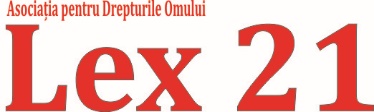 